Группа: ФортепианоКурс 2.Дисциплина Основы композицииПреподаватель Рамазанов Р.Н.Тема 11.  ПРОСТАЯ  ДВУХЧАСТНАЯ  ФОРМАЭта форма является следующей по сложности формой после периода.  Самый   элементарный   вид   этой формы представляет собой сопоставление двух периодов повторной структуры----a-a1-b-b1. Первый период представляет собой или тонально-устойчивое, или модулирующее построение. Тонально-устойчивый период заканчивается или на тонике, или на доминанте. Модулирующий период завершается в   родственной тональности. Второй период составлен из различных по тематизму предложений: первое из них----неустойчивое, разработочное, построенное   на    материале    первого   периода    или   на новом материале; второе предложение----так    называемая    неполная реприза---является повторением    второго предложения первого периода.    Существуют два основных типа этой формы: 1) безрепризный и 2) репризный.   В   безрепризном   типе    последнее (четвертое) предложение не является повторением    второго предложения первого периода, а представляет   собой новый материал.  Как самостоятельный вид применяется в песнях, романсах, ариях, прелюдиях, миниатюрах.  Также эта форма характерна для старинных танцев (аллеманда, куранта, сарабанда, гавот, менуэт и др.), которые вошли в состав сюит Баха и Генделя. В инструментальном творчестве венских классиков простая двухчастная форма встречается как форма части сочинения, например, в вариациях, в рондо, в сложной трёхчастной форме. 1) Просмотрите примеры ниже и   найдите   отличия    репризной от безрепризной  простой двухчастной формы:  а) П. Чайковский, "Шарманщик поёт" из "Детского альбома" ----пример безрепризной простой двухчастной формы.  Первый период носит характер песенки, второй напоминает припев или отыгрыш. Второй период вносит некоторый контраст и в то  же  время  выполняет функцию  развития материала первого периода.   Задание:  Проиграйте  произведение .  Посчитайте общее количество тактов , определите, сколько тактов содержит  первый  период  и  сколько второй. Укажите, чем отличаются обе части с  точки зрения тематического содержания. Проанализируйте гармонический  план  произведения в целом и  расскажите о гармонических особенностях  первого и  второго периодов ( определите, заканчивается ли  первый  период  на  тонике, или на доминанте, или он модулирует в родственную тональность.)   Объясните, почему это форма безрепризная.  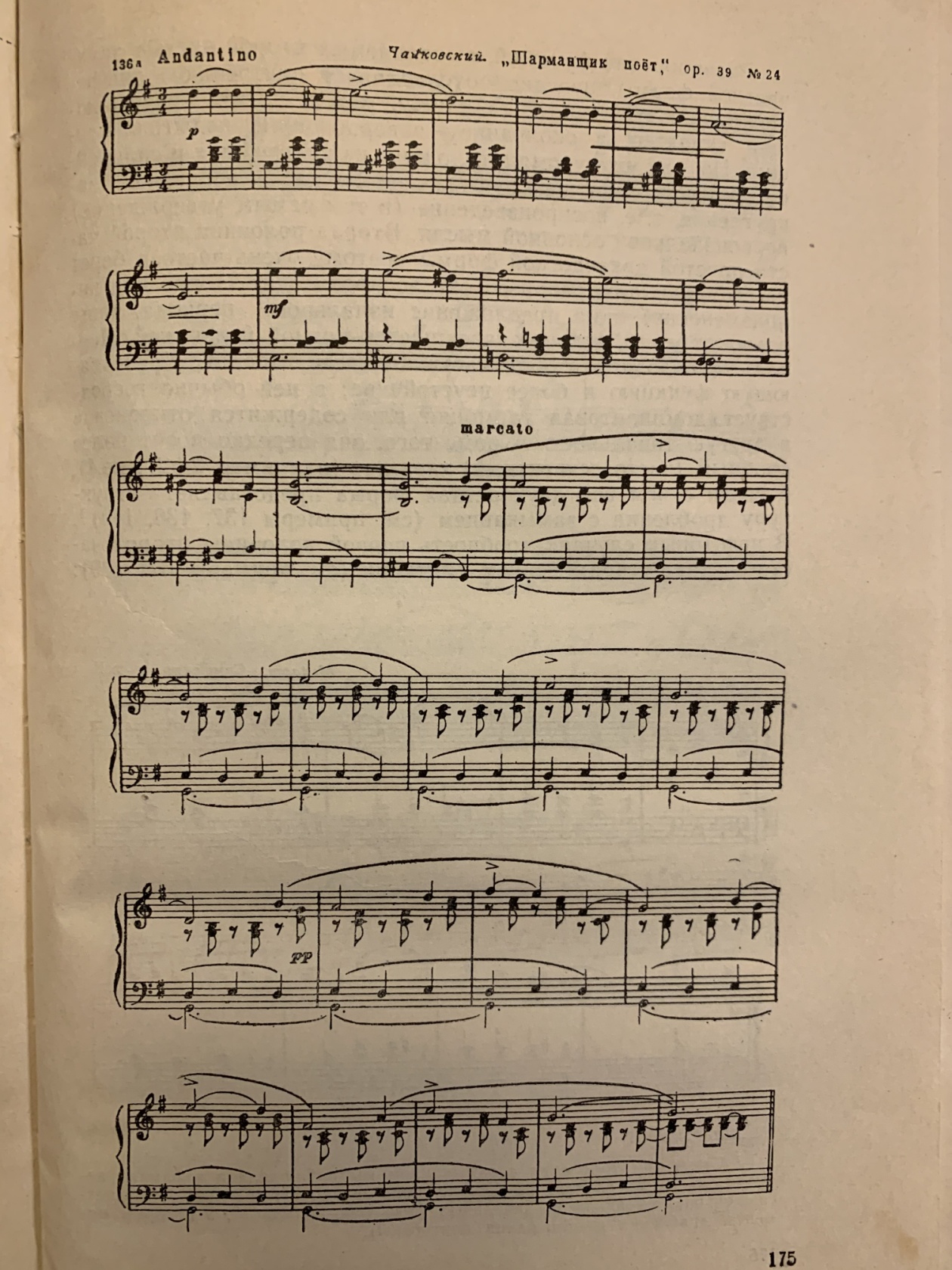 b) Следующий пример --тема из "Вариаций" для  фортепиано   op. 19  П.Чайковского .Здесь репризная простая двухчастная форма. Видно, что четвёртое предложение представляет собой  заканчивающееся  в основной тональности второе предложение.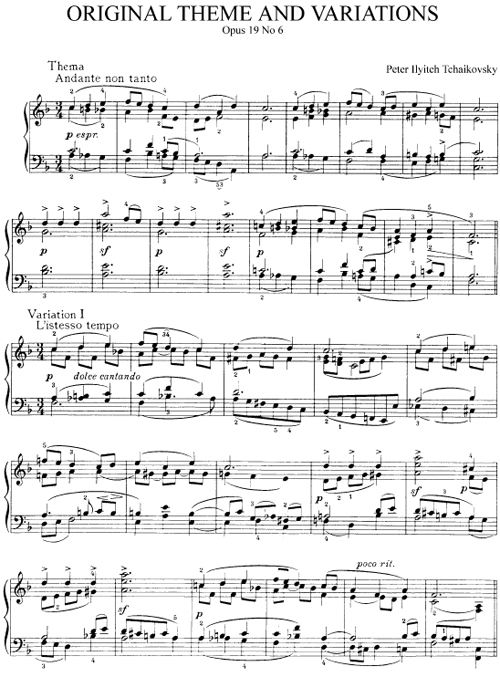 Задание: проиграйте произведение, найдите отличия по форме от первого примера.2) Также прослушайте образцы этой формы в аудиопримерах. Первый пример---Вальс Шопена op.34 no 1. (см. аудио).  Попробуйте на слух определить, какой здесь вид простой двухчастной формы. (вальс начинается со вступления, который не относится к основной форме.)  То же самое сделайте со следующим аудиопримером (Моцарт, симфония 40, тема финала).   3) Далее ознакомтесь с пьесой преподавателя, написанной в  простой  двухчастной форме. (см. ноты и   аудиофайл.)  Она написана в романтическом стиле, напоминающим Шопена и Скрябина.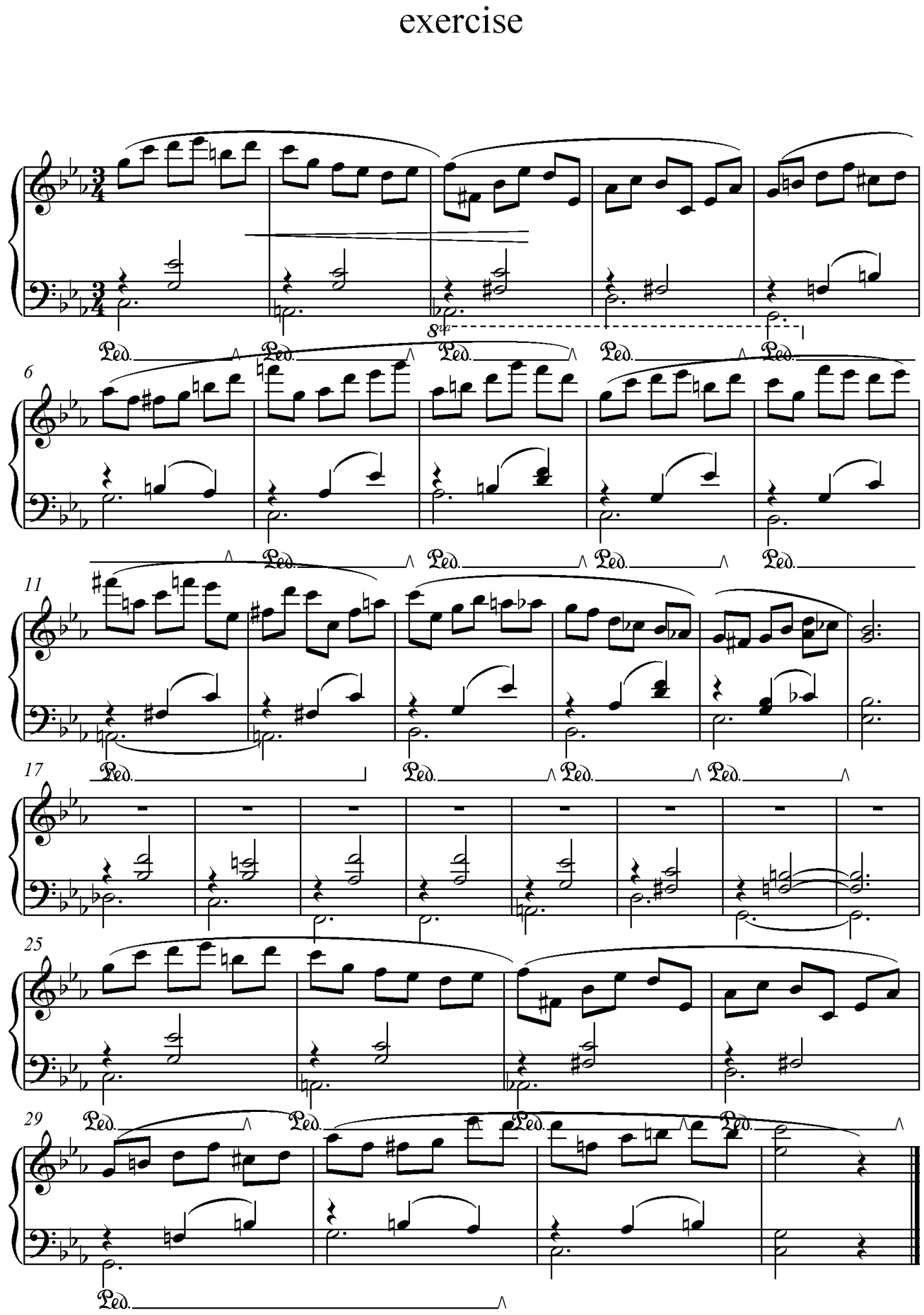 З а д а н и е: a) Прослушайте пьесу, сыграйте её, определите гармонический план и форму в целом. b) Досочините по- возможности  партию  правой  руки в середине пьесы, опираясь  на гармоническую основу в партии левой, при  этом  придерживаясь  характера музыки, заданного  первым периодом.Попробовать    сочинить   следующие произведения: 1) Ряд миниатюр, отражающих как репризную, так и безрепризную простую двухчастную форму размером в 16 тактов. 2) Вариации.   Кроме фортепиано, возможно использование различных составов----дуэтов, трио, квартетов и т.д.  Литература: Е. Месснер. Основы композиции, глава 12, параграф 3, стр. 364-370. (учебник можно скачать по ссылке https://vk.com/doc51329153_473313463?hash=e36426c7abe6b081e1&dl=ced209f259ffb24e96)